Seasonal Plants and Live GoodsSeptember, 2019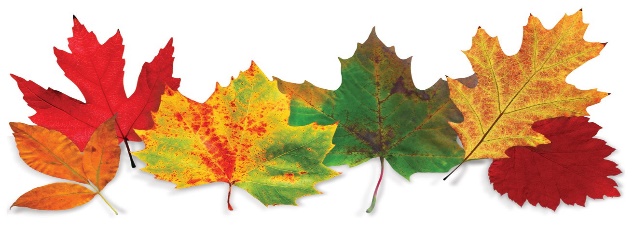 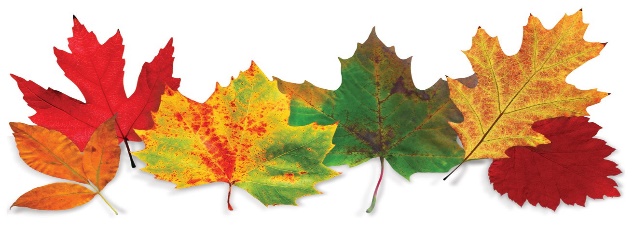 6” Mums6” Asters6” Ornamental Kale6” Fall Plants: $7 each or 3 for $206” Ornamental Peppers, $10Celosia, $20